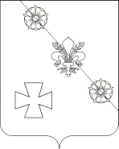 АДМИНИСТРАЦИЯКУХАРИВСКОГО СЕЛЬСКОГО  ПОСЕЛЕНИЯ  ЕЙСКОГО РАЙОНАП О С Т А Н О В Л Е Н И Ес. КухаривкаО внесении изменений в постановление администрации Кухаривского сельского поселения Ейского района от 2 октября 2023 года № 183 «Об утверждении муниципальной программы Кухаривского сельского поселения Ейского района «Развитие жилищно– коммунального хозяйства» В соответствии со статьей 179.3 Бюджетного кодекса Российской Федерации  и статьей 60 Устава Кухаривского сельского поселения Ейского района постановляю:1. Утвердить изменения в постановление администрации Кухаривского сельского поселения Ейского района от 2 октября 2024 года № 183 «Об утверждении муниципальной программы Кухаривского сельского поселения Ейского района «Развитие жилищно-коммунального хозяйства» согласно приложению к настоящему постановлению.2. Начальнику общего отдела администрации Кухаривского сельского поселения Ейского района (Мунирова) обнародовать постановление путём размещения в сети «Интернет» на официальном сайте Кухаривского сельского поселения Ейского района.3. Финансовому отделу администрации Кухаривского сельского поселения (Бутко) предусмотреть в бюджете Кухаривского сельского поселения Ейского района денежные средства на финансирование мероприятий муниципальной программы «Совершенствование и повышение эффективности использования информационно-коммуникационных технологий, обеспечение эффективности и безопасности деятельности органов местного самоуправления Кухаривского сельского поселения Ейского района».4. Контроль за выполнением настоящего постановления оставляю за собой.5.Постановление вступает в силу со дня его подписания.Глава Кухаривского сельского поселенияЕйского района                                                                                  Н.А. Григоренко                                                                                 ПРИЛОЖЕНИЕУТВЕРЖДЕНЫпостановлением администрации Кухаривского сельского поселения Ейского районаот ______________ №_____ИЗМЕНЕНИЯ, вносимые в постановление администрации Кухаривского сельского поселения Ейского района от 2 октября 2023 года № 183 «Об утверждении муниципальной программы Кухаривского сельского поселения Ейского района «Развитие жилищно-коммунального хозяйства»1. В паспорте муниципальной программы Кухаривского сельского поселения Ейского района «Развитие жилищно-коммунального хозяйства», в строке «Объемы бюджетных ассигнований муниципальной программы» слова «30 255,3 тыс. рублей» заменить словами «31 855,3 тыс. рублей», слова «2024 год – 16 199,6 тыс. рублей» заменить словами «2024 год – 17 799,6 тыс. рублей».2. В пункте 3 «Характеристика основных мероприятий программы» таблицу «Перечень основных мероприятий программы» изложить в следующей редакции:3. В пункте 4 «Обоснование ресурсного обеспечения муниципальной программы» слова «30 255,3 тыс. рублей» заменить словами «31 855,3 тыс. рублей», слова «2024 год – 16 199,6 тыс. рублей» заменить словами «2024 год – 17 799,6 тыс. рублей».Начальник финансового отдела				                           Л.В. Буткоот12.04.2024№49№Наименование направлений использования средств Программы(программные мероприятия)Объём финансирования (тыс.руб)Объём финансирования (тыс.руб)Объём финансирования (тыс.руб)Объём финансирования (тыс.руб)Ответственные исполнители№Наименование направлений использования средств Программы(программные мероприятия)Всего2024год2025 год2026 годОтветственные исполнители12345671Организация уличного освещения населенных пунктов поселения,(из них по инициативе граждан)В том числе:6 553,0(500,0)1 936,0(500,0)2 324,0(0,00)2 293,0(0,00)1.1Оплата потребленной электроэнергии для нужд уличного освещения3 136,0850,01 089,01 197,0Администрация Кухаривского сельского поселения Ейского района1.2Текущее содержание системы уличного освещения. Замена вышедших из строя ламп, светильников, линий электроснабжения947,0286,0315,0346,0Администрация Кухаривского сельского поселения Ейского района1.3Приобретение материалов и оборудования для проведения текущего ремонта системы уличного освещения670,0300,0320,050,0Администрация Кухаривского сельского поселения Ейского района1.4Монтаж линий уличного освещения(из них по инициативе граждан (ул. 10-я Бригада))1 800,0(500,0)500,0(500,0)600,0(0,0)700,0(0,0)Администрация Кухаривского сельского поселения Ейского района2Озеленение,В том числе:620,0320,0150,0150,02.1Приобретение посадочного материала170,070,050,050,0Администрация Кухаривского сельского поселения Ейского района2.2Обрезка деревьев200,0100,050,050,0Администрация Кухаривского сельского поселения Ейского района2.3Корчевание пней250,0150,050,050,0Администрация Кухаривского сельского поселения Ейского района3Содержание мест захоронений(из них по инициативе граждан),В том числе:7 681,6(5 920,6)6 890,6(5 920,6)393,0(0,0)398,0(0,0)3.1Приобретение материалов для отсыпки подъездных путей к кладбищам1 550,0850,0350,0350,0Администрация Кухаривского сельского поселения Ейского района3.2Приобретение контейнеров, ёмкостей для воды, туалетов для установки на кладбищах160,0100,030,030,0Администрация Кухаривского сельского поселения Ейского района3.3Ограждение старого кладбища в с.Кухаривка(из них по инициативе граждан)3 037,2(3 037,2)3 037,2(3 037,2)0,0(0,0)0,0(0,0)Администрация Кухаривского сельского поселения Ейского района3.4Ограждение старого кладбища в с.Воронцовка(из них по инициативе граждан)2 883,4(2 883,4)2 883,4(2 883,4)0,0(0,0)0,0(0,0)Администрация Кухаривского сельского поселения Ейского района3.5Установка информационных стендов51,020,013,018,0Администрация Кухаривского сельского поселения Ейского района4Прочие мероприятия по благоустройству территории поселения (из них по инициативе граждан),в том числе:5 567,0(2 050,0)4 775,0(2 050,0)382,0(0,0)410,0(0,0)4.1Ремонт памятника землякам, погибшим в годы Великой Отечественной войны в парке Победы1 600,01 600,0--Администрация Кухаривского сельского поселения Ейского района4.2Приобретение строительных материалов960,0300,0320,0340,0Администрация Кухаривского сельского поселения Ейского района4.3Проведение аккарицидной обработки общественных территорий82,025,027,030,0Администрация Кухаривского сельского поселения Ейского района4.4Приобретение информационных стендов175,0100,035,040,0Администрация Кухаривского сельского поселения Ейского района4.5Замена игрового оборудования на детских площадках в с.Красноармейском и х.Приазовка700,0700,0--Администрация Кухаривского сельского поселения Ейского района4.6Установка арт-объекта „Фотозона“ по инициативе граждан с.Воронцовка(из них по инициативе граждан)300,0(300,0)300,0(300,0)0,0(0,0)0,0(0,0)Администрация Кухаривского сельского поселения Ейского района4.7Текущий ремонт объекта культурного наследия регионального значения «Могила сержанта В.Т.Фиренчука (1921-1943)» расположенного по адресу: Ейский район, с.Воронцовка, кладбище(из них по инициативе граждан)250,0(250,0)250,0(250,0)0,0(0,0)0,0(0,0)Администрация Кухаривского сельского поселения Ейского района4.8Благоустройство площадки для проведения массовых мероприятий, расположенной в с.Воронцовка Ейского района (из них по инициативе граждан)1 500,0(1 500,0)1 500,0(1 500,0)0,0(0,0)0,0(0,0)5Расходы на обеспечение деятельности (оказание услуг) муниципальных учрежденийВ том числе:11 433,73 878,03 683,43 872,35.1Организация работы МКУ «Кухаривское» (фонд оплаты труда персонала)8 906,63 031,92 866,43 008,3МКУ «Кухаривское»5.2Оплата работ по временному трудоустройству несовершеннолетних220,075,070,075,0МКУ «Кухаривское»5.2Оплата по договорам оказания услуг, выполнения работ485,0135,0170,0180,0МКУ «Кухаривское»5.3Приобретение основных средств280,0150,060,070,0МКУ «Кухаривское»5.4Приобретение материальных запасов (зап/части для трактора, горюче- смазочные материалы), приобретение прочих материальных запасов1 410,0450,0470,0490,0МКУ «Кухаривское»5.5Приобретение программных продуктов, ОСАГО, уплата налогов67,019,023,025,0МКУ «Кухаривское»5.6Оплата услуг по вывозу ТКО65,117,124,024,0МКУ «Кухаривское»ИТОГО31 855,317 799,66 932,47 123,3Из них в рамках местных инициативе граждан8 470,68 470,60,00,0